16. 4. 2020MAT Črta, točkaKatere vrste črt poznaš?Nariši jih v zvezek in zraven napiši, kako se to črto poimenuje. Pomagaš si lahko s spodnjo fotografijo.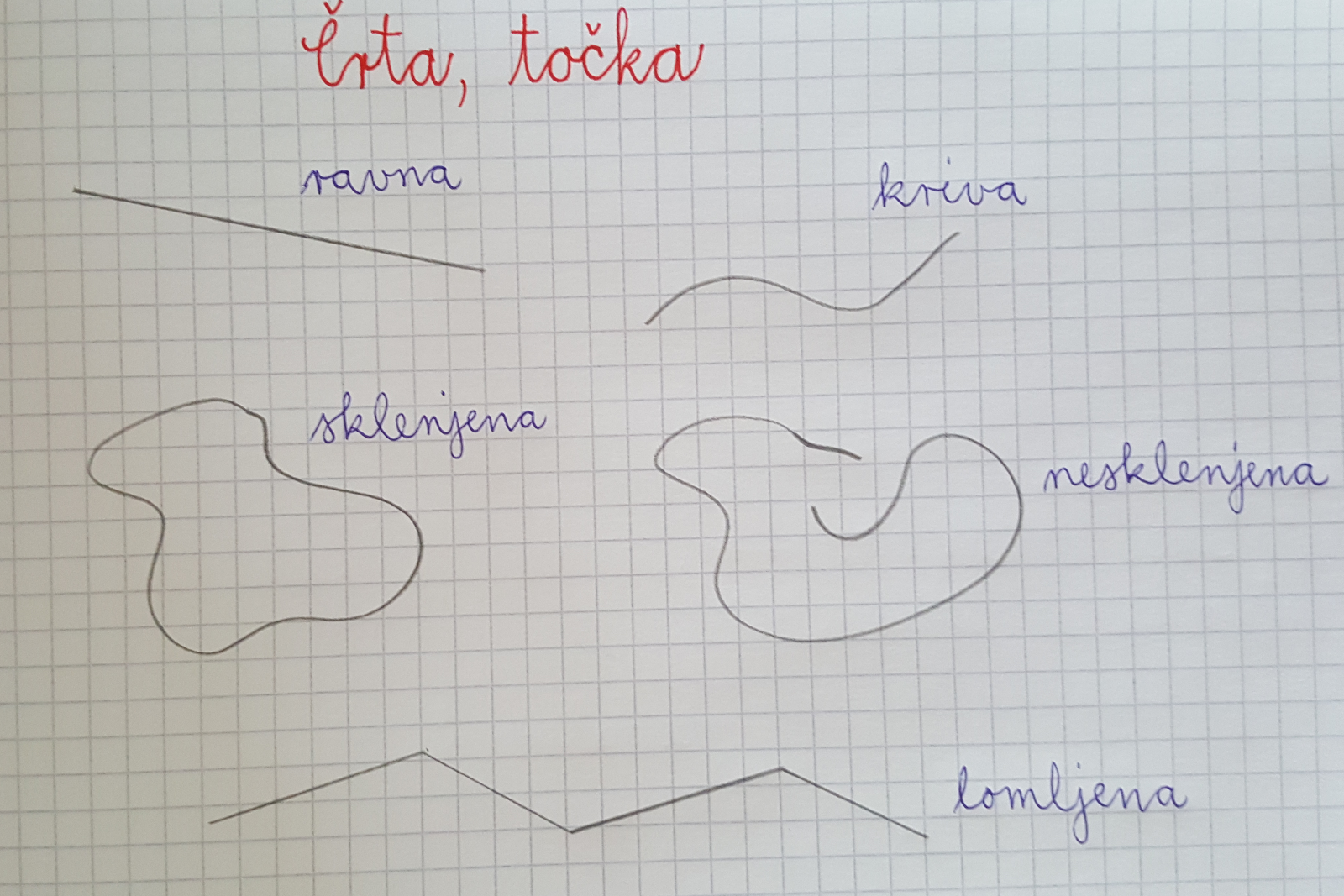 Preriši v zvezek s fotografije.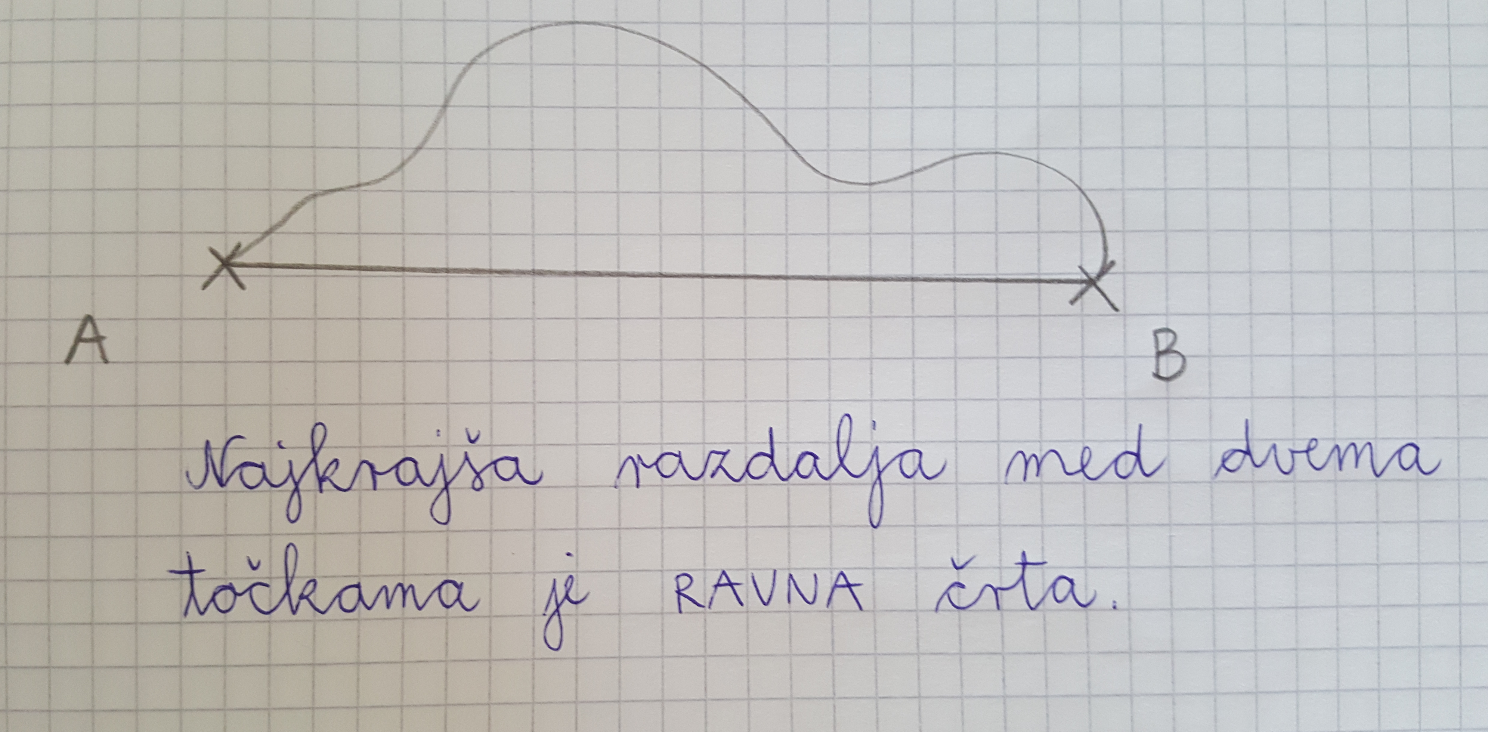 Reši v delovnem zvezku naloge na straneh 10, 11, 12.SLJ Pravljica VžigalnikVadi branje: staršem bom na elektronski naslov poslala pravljico Vžigalnik. Preberi jo kolikor želiš. Lahko samo nekaj strani, lahko pa celo.ŠPO Vaje s kolebnicoOgrej se s tekom.Izvedi gimnastične vaje.Vadi poskoke s kolebnico ali vrvjo.